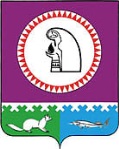 Пояснительная запискак постановление администрации Октябрьского района от 20.11.2017 № 2869 «О внесении изменений в постановление администрации Октябрьского района от 02.10.2013 № 3586 «Об утверждении муниципальной программы «Развитие малого и среднего предпринимательства в Октябрьском районе на 2016-2020 годы».Настоящее постановление разработано в соответствии с постановлениями администрации Октябрьского района                         от 20.08.2014 № 2988 «О  муниципальных  и  ведомственных  целевых  программах  Октябрьского  района», от 23.01.2017 № 125 «О перечне муниципальных программ Октябрьского района»Основной целью Программы является создание благоприятного  предпринимательского климата и условий для  ведения бизнеса.  Для достижения поставленной цели должны быть решены следующие задачи:- Обеспечение доступности имущественной, образовательной и информационно-консультационной поддержки для субъектов малого и среднего предпринимательства.- Обеспечение доступности финансовой поддержки для субъектов малого и среднего предпринимательства.Администрация Октябрьского районаОТДЕЛ РАЗВИТИЯ ПРЕДПРИНИМАТЕЛЬСТВАул.Калинина , д. 39, пгт. Октябрьское, ХМАО-Югра, Тюменской обл., 628100тел. (34678) 2-81-26,  факс (34678) 2-81-56e-mail: market@oktregion.ru, http://www.oktregion.ruАдминистрация Октябрьского районаОТДЕЛ РАЗВИТИЯ ПРЕДПРИНИМАТЕЛЬСТВАул.Калинина , д. 39, пгт. Октябрьское, ХМАО-Югра, Тюменской обл., 628100тел. (34678) 2-81-26,  факс (34678) 2-81-56e-mail: market@oktregion.ru, http://www.oktregion.ruАдминистрация Октябрьского районаОТДЕЛ РАЗВИТИЯ ПРЕДПРИНИМАТЕЛЬСТВАул.Калинина , д. 39, пгт. Октябрьское, ХМАО-Югра, Тюменской обл., 628100тел. (34678) 2-81-26,  факс (34678) 2-81-56e-mail: market@oktregion.ru, http://www.oktregion.ruАдминистрация Октябрьского районаОТДЕЛ РАЗВИТИЯ ПРЕДПРИНИМАТЕЛЬСТВАул.Калинина , д. 39, пгт. Октябрьское, ХМАО-Югра, Тюменской обл., 628100тел. (34678) 2-81-26,  факс (34678) 2-81-56e-mail: market@oktregion.ru, http://www.oktregion.ruАдминистрация Октябрьского районаОТДЕЛ РАЗВИТИЯ ПРЕДПРИНИМАТЕЛЬСТВАул.Калинина , д. 39, пгт. Октябрьское, ХМАО-Югра, Тюменской обл., 628100тел. (34678) 2-81-26,  факс (34678) 2-81-56e-mail: market@oktregion.ru, http://www.oktregion.ruАдминистрация Октябрьского районаОТДЕЛ РАЗВИТИЯ ПРЕДПРИНИМАТЕЛЬСТВАул.Калинина , д. 39, пгт. Октябрьское, ХМАО-Югра, Тюменской обл., 628100тел. (34678) 2-81-26,  факс (34678) 2-81-56e-mail: market@oktregion.ru, http://www.oktregion.ruАдминистрация Октябрьского районаОТДЕЛ РАЗВИТИЯ ПРЕДПРИНИМАТЕЛЬСТВАул.Калинина , д. 39, пгт. Октябрьское, ХМАО-Югра, Тюменской обл., 628100тел. (34678) 2-81-26,  факс (34678) 2-81-56e-mail: market@oktregion.ru, http://www.oktregion.ruАдминистрация Октябрьского районаОТДЕЛ РАЗВИТИЯ ПРЕДПРИНИМАТЕЛЬСТВАул.Калинина , д. 39, пгт. Октябрьское, ХМАО-Югра, Тюменской обл., 628100тел. (34678) 2-81-26,  факс (34678) 2-81-56e-mail: market@oktregion.ru, http://www.oktregion.ruАдминистрация Октябрьского районаОТДЕЛ РАЗВИТИЯ ПРЕДПРИНИМАТЕЛЬСТВАул.Калинина , д. 39, пгт. Октябрьское, ХМАО-Югра, Тюменской обл., 628100тел. (34678) 2-81-26,  факс (34678) 2-81-56e-mail: market@oktregion.ru, http://www.oktregion.ruАдминистрация Октябрьского районаОТДЕЛ РАЗВИТИЯ ПРЕДПРИНИМАТЕЛЬСТВАул.Калинина , д. 39, пгт. Октябрьское, ХМАО-Югра, Тюменской обл., 628100тел. (34678) 2-81-26,  факс (34678) 2-81-56e-mail: market@oktregion.ru, http://www.oktregion.ru«22»  ноября2018г.№